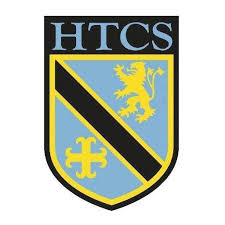 Unit: Peace and ConflictProgressProgressProgressKey ideasRAGTo explain the different reasons for war and conflictTo evaluate which is the main cause and explain why.To explain the concept of the Just War TheoryTo evaluate if it is ever right to go to war To understand the concepts of justice, conflict, peace and reconciliation. To explain Christian teachings about forgiveness.To understand what terrorism is and the impact of terrorism. To explain Christian views on terrorism. To evaluate the arguments for and against Nuclear and Weapons of Mass DestructionTo understand Christian attitudes to Weapons of Mass DestructionTo understand why people consider pacifism as an alternative to conflictTo understand why some people are pacifistsLessonLearning FocusAssessmentKey Words1Reasons for WarTo explain the different reasons for war and conflictTo evaluate which is the main cause and explain why.Regular recall activity based on prior learning  Key word activity for students to unscrambleStudents name many conflicts from the 20th and 21st Centuries & AFLInformation sheet about the causes of war and 16 quiz questions to completeExtended writing task: Greed is the main cause of war. Evaluate this statement.Freyer Model – ConflictReligionSelf DefenceRetaliationHuman RightsConflict2The Just War TheoryTo explain the concept of the Just War TheoryTo evaluate if it is ever right to go to war Regular recall activity based on prior learning  Students create a list of six rules for warIs it right to go to war – arguments for and against made from BBC bitesize filmInformation provided about the Just WarDifferentiated activities based on student abilityFreyer Model – Just WarJust WarJust CauseProper Legal Authority Just IntentionLast ResortProportionalSuccess3Justice, Conflict, Peace and ReconciliationTo understand the concepts of justice, conflict, peace and reconciliation. To explain Christian teachings about forgiveness.Regular recall activity based on prior learning  Key words definedLine of continuum completed for various forgivable actionsLiteracy activity and noughts and crosses activity as AFLDifferentiated activities based on student abilityFreyer Model – ForgivenessWarPeaceJusticeForgivenessReconciliation4TerrorismTo understand what terrorism is and the impact of terrorism. 2. To explain Christian views on terrorism. Regular recall activity based on prior learning  List of terrorist attacks created and AFLLiteracy task completed to give overview for what terrorism is and AFLTrivial Pursuit style questions completedExtension tasks – Differentiated questions based on abilityFreyer Model – TerrorismTerroristTerrorism 5Nuclear and Weapons of Mass DestructionTo evaluate the arguments for and against Nuclear and Weapons of Mass DestructionTo understand Christian attitudes to Weapons of Mass DestructionRegular recall activity based on prior learning  Key words defined and AFLMind map created about Hiroshima and Nagasaki. Class discussion about learning.Literacy task about nuclear and WMDDifferentiated activities based on abilityFreyer Model –Nuclear WeaponsWeapons of Mass DestructionChemical WeaponsBiological Weapons6Pacifism and PeacemakingTo understand why people consider pacifism as an alternative to conflictTo understand why some people are pacifistsRegular recall activity based on prior learning  Key words defined and AFLImage of Mairead Corrigan and students select task based on abilityInformation shared about PacifismLiteracy activity and multiple choice questions for AFLPyramid of Learning based on pacifism and peacemakingPlenary – Head, heart, hashtag discussionFreyer Model – PacifistPeacemakingPeacemakerPacifist